An overview of the uses of per- and polyfluoroalkyl substances (PFAS) Juliane Glüge,a* Martin Scheringer,a Ian T. Cousins,b Jamie C. DeWitt,c Gretta Goldenman,d Dorte Herzke,e1, e2 Rainer Lohmann,f Carla A. Ng,g Xenia Trier,h Zhanyun Wangi Institute of Biogeochemistry and Pollutant Dynamics, ETH Zürich, 8092 Zürich, Switzerland, Department of Environmental Science and Analytical Chemistry (ACES), Stockholm University, SE-10691, SwedenDepartment of Pharmacology & Toxicology, Brody School of Medicine, East Carolina University, Greenville, NC, USA.Milieu, Brussels, Belgiume1. NILU, Norwegian Institute for Air Research, Tromsø, Norwaye2. Department of Arctic and Marine Biology, The Arctic University of Norway (UiT), Hansine Hansens veg 18, NO-9037,       Tromsø, NorwayGraduate School of Oceanography, University of Rhode Island, Narragansett, RI 02882, USADepartments of Civil and Environmental Engineering and Environmental and Occupational Health, University of      Pittsburgh, Pittsburgh, PA 15261, USAEuropean Environment Agency, Kgs. Nytorv 6, DK-1050 Copenhagen K, DenmarkChair of Ecological Systems Design, Institute of Environmental Engineering, ETH Zürich, 8093 Zürich, Switzerland* Corresponding author email: juliane.gluege@chem.ethz.chIntroductionPer- and polyfluoroalkyl substances (PFAS) are a class of thousands of substances1,2 that have been produced since the 1940s and used in a broad range of consumer products and industrial applications.3 Based on concerns regarding the high persistence of PFAS4 and the lack of knowledge on properties, uses, and toxicological profiles of many PFAS currently in use, it has been argued that the production and use of PFAS should be limited.5 However, there are specific uses that make an immediate ban of all PFAS impractical.  Some specific uses of PFAS may currently be essential to health, safety or the functioning of today's society for which alternatives so far do not exist. On the other hand, if some uses of PFAS are found to be non-essential, they could be eliminated without having to first find alternatives that provide an adequate function and performance. To determine which uses of PFAS are essential and which are not, the concept of “essential use,” as defined under the Montreal Protocol, has recently been further developed for PFAS, including illustrative case studies for several major use categories of PFAS.6 PFAS are costly to produce (e.g. fluorosurfactants are 100-1000 times more expensive than conventional hydrocarbon surfactants per unit volume7) and therefore are often used where other substances cannot deliver the required performance,1 or where PFAS can be used in a much smaller amount and with the same performance as a higher amount of a non-fluorinated chemical. Examples are uses that operate over wide temperature ranges or uses that require extremely stable and non-reactive substances. The C-F bonds in PFAS lead to very stable substances, a feature that also makes them very persistent in the environment. Furthermore, the perfluorocarbon moieties in PFAS are both hydrophobic and oleophobic, making many PFAS effective surfactants or surface protectors.8 PFAS-based fluorosurfactants can lower the surface tension of water to less than 16 mN/m, which is half of what is attainable using hydrocarbon surfactants.8,9  Likewise, the surfaces of fluorinated polymers have about half the surface tension compared to hydrocarbon surfaces. For instance, a close-packed, uniformly organized array of trifluoromethyl (-CF3) groups creates a surface with a solid surface tension as low as 6 mN/m.10Due to these and other desirable properties, PFAS are used in many different applications. A good overview of the range of uses of PFAS as surfactants and repellents is provided in the monograph by Kissa (2001).3 It lists 39 use categories, mostly derived from patents, and describes the function of PFAS in these use categories. However, the work by Kissa (2001) was published nearly 20 years ago, focused on fluorosurfactants and repellents, and it is not clear which of these uses are still relevant today. In addition to Kissa (2001),3 there are a few other monographs and a large number of peer-reviewed scientific articles and reports that contain information on uses of PFAS.8,11,20,12–19 While these articles and reports provide useful information, each of them focuses on the uses of a specific PFAS group (in specific use categories). This is also the case for the information from the Persistent Organic Pollutants Review Committee (POPRC) that is mainly related to perfluorooctanoic acid (PFOA), perfluorooctane sulfonic acid (PFOS), perfluorohexane sulfonic acid (PFHxS), their precursors, and the PFAS that can be or have been substituted for these PFAS.21–27 The FluoroCouncil28 has provided further information on uses of PFAS. However, the information is rather generic and contains few details about specific uses and substances. Hence, a comprehensive overview that summarizes major current uses is missing.The present paper, together with the Appendix and the Electronic Supplementary Information (ESI), attempts to provide a broad (but not exhaustive) overview of the uses of PFAS. It addresses the following points: i) In which use categories have PFAS been employed and for which functions? ii) Which PFAS have been and are used for a certain category? and iii) What is the magnitude of the uses, and can uses be ranked by quantity? Within the European Union (EU), there are discussions underway for a proposal to restrict PFAS uses to those that are essential and copious information on the uses will be needed to prepare such a restriction proposal.29 The present work is intended to support this process by showing in which applications PFAS are used and which functionality they were selected for.MethodsWhich PFAS are addressed?A first clear definition of PFAS was provided by Buck et al. (2011).1 They defined PFAS as aliphatic substances with the moiety -CnF2n+1 where n is at least 1. The OECD/UNEP Global PFC Group noted that many substances, containing other perfluorocarbon moieties (e.g. -CnF2n-), were not commonly recognized as PFAS according to Buck et al. (2011), e.g. perfluorodicarboxylic acids.2 Considering their structural similarities to commonly recognized PFAS with the -CnF2n+1 moiety, the OECD/UNEP Global PFC Group proposed to also include substances that contain the moiety -CnF2n- (n ≥ 1) as PFAS.2 The present study is in line with this proposal. In contrast to the definition by Buck et al. (2011), the present study also includes i) substances where a perfluorocarbon chain is connected with functional groups on both ends, ii) aromatic substances that have perfluoroalkyl moieties on the side chains, and iii) fluorinated cycloaliphatic substances. More specifically, the present study focuses on polymeric PFAS with the -CF2- moiety and non-polymeric PFAS with the -CF2-CF2- moiety. It does not include non-polymeric substances that only contain a -CF3 or -CF2- moiety, with the exception of perfluoroalkylethers and per- and polyfluoroalkylether-based substances. For per- and polyfluoroalkylethers and per- and polyfluoroalkylether-based substances, those with a -CF2CF2-, -CF2OCF2- or -CF2OCFHCF2- moiety are included.Literature sourcesThe present inventory was started with the risk profiles and risk management evaluations for PFOA, PFOS, PFHxS and their related compounds to obtain an overview of uses of these chemicals.21–27 Reports and books that address fluorosurfactants and fluoropolymers in general were also included.3,8,34–40,11,13,17,18,30–33 Literature specific to certain use categories was retrieved for more information either on the substances used, or to understand why PFAS are, or were, necessary for a given use. All specific references are cited in the Electronic Supplementary Information 1 (ESI-1). In addition, databases, patents, information from PFAS manufacturers and scientific studies that measured PFAS in products were examined. These additional sources are described in more detail in the following subsections. The searches were not exhaustive in any of the sources described, and there are still many more reports, scientific studies, patents, safety data sheets and databases with information on the uses of PFAS than the ones cited here or in the ESI-1.The information in the tables in the ESI-1 from these sources was marked according to its original source. Information from patents (cited in a book, article or report) was marked with “P”,  information on PFAS analytically detected in products with “D”, and information on uses or information without additional reference with “U” for “use” (for more details, see below). Chemical Data Reporting under the US Toxic Substances Control ActManufacturers and importers that produced chemicals in amounts exceeding 25’000 pounds (11.34 metric tons, t) at a site in the US between 2012 and 2015 were obliged to report to the US Environmental Protection Agency (US EPA) in 2016 (data for 2016 to 2019 will be reported in 2020). The data reported in 2016 (available in CSV files) included for each reported substance the name, Chemical Abstracts Service (CAS) registry number and product categories for consumer and commercial uses and sectors, as well as function categories for industrial processing and use. The masses (tonnages) used and exported also had to be reported; however, they are in most cases confidential business information (CBI). The reported data were filtered according to chemical names containing the word “fluoro”. Non-polymeric substances that did not contain the -CF2CF2- moiety and polymeric substances that did not contain the -CF2- moiety subsequently were removed. This left 39 entries where a specific PFAS was applied in a consumer or commercial use, and around 120 entries where a specific PFAS was applied in an industrial processing or use. The entries are labelled with “U” for “use” in the tables in the ESI-1 and ESI-3. Data from the SPIN database of Denmark, Finland, Norway and SwedenThe Substances in Preparations in Nordic Countries (SPIN) database contains information on substances from the product registers of Denmark, Finland, Norway and Sweden.41 There are several cases in which substances do not need to be registered. For example, Denmark, Finland, Norway and Sweden exempt products that come under legislation on foodstuffs and medicinal products from mandatory declaration. Furthermore, the duty to declare products to the product registers does not apply to cosmetic products. In addition, there is in principle no requirement to declare solid processed articles to any of the registers. There is also a general exemption from the duty to declare chemicals in Sweden, Finland and Norway, if the quantity produced or imported is less than 0.1 t per year (in Finland no exact amount is given). Of the Nordic countries, only Denmark and Norway require information on all constituents for most products for which declaration is mandatory. In Sweden, substances that are not classified as dangerous and that make up less than 5 per cent of a product may be omitted from the declaration. In Finland, information on the composition of products is registered from the safety data sheets. Complete information on the exact composition is consequently not necessarily given.The data that we used in the present study were extracted for us from the SPIN database by an employee of the Swedish Chemicals Agency (KEMI) and the data included only non-confidential information. However, there is also a substantial amount of confidential information in the SPIN database. This is visible when the substances are accessed via the web interface of the SPIN database.41 It was also pointed out to us that not all substances have available use data due to confidentiality.  The database includes four large data sets with information on uses. Two of the data sets (“UC62” and “National use categories”) contain information on specific use categories, while the other two (“Industrial NACE” and “Industry National”) contain information on sectors of uses. In addition to the use categories and sectors of uses, the data sets also contain information on the quantities of a chemical used in a certain use category or sectors of uses if the reported mass exceeds 0.1 t. The available data cover the time period 2000 to 2017. The four data sets were merged and then (as with the TSCA Inventory data) filtered for chemicals containing the word “fluoro”. Those non-polymeric substances that did not contain the -CF2CF2- moiety and polymeric substances that did not contain the -CF2- moiety subsequently were removed. This left 950 entries. Entries with available data for 2017 were labelled as “current use” (U*) in the tables in the ESI-1 and ESI-3, all other entries with “U” for “use”. Patents Another important source of information is the patent literature. Patents were searched for via SciFindern 42 (which is the newest version of SciFinder) and Google Patents.43 The patent search in SciFindern was mostly conducted via keywords and the constraint that the patent must contain a substance with the -CF2-CF2- moiety. This can be done in SciFindern by using the “draw” function. Google Patents was mainly used to search for a full patent text (via the patent number) when SciFindern only provided the abstract of the patent. The advantage of SciFindern (which belongs to CAS) is that experts manually curate the substances described in the patents and provide CAS numbers. All substances identified in the patent are visible in SciFindern together with the patent. Through the patents it was possible to determine in which applications PFAS may be used. While it is not possible to determine whether licenses for a patent have been obtained, the status of the patent (e.g. active, withdrawn, expired, not yet granted) can be determined. Active patents become expensive for their owners over the years. Representatives from CAS informed us that it is very likely that a patent is still in use if it is still paid for after 10 to 15 years.44 After 20 years, a patent expires, which means that the invention can be used by others free of cost. Note that many patents cover not just a specific substance, but rather a basic structure to which different functional groups can be attached. The SciFindern experts give CAS numbers to those substances whose existence has been proven by the registrants. Such a proof can be a physical method or the description in a patent document example or claim. Still, it is not always clear which substances are actually used in practice. Patents were found for many uses, and the patented substances are included in the tables in the ESI-1, labelled with “P” for “patent”.Information from companies that manufacture or sell PFAS3M, Chemours, DuPont, F2 Chemicals, Solvay, and other PFAS manufacturers describe on their webpages which products they make and what these can be used for. Separate factsheets are also available for some of the products, for example, for fluorocarbons from F2 Chemicals,45 3M™Novec™ Engineered Fluids46–49 or Vertrel™ fluids from Chemours.50 The difficulty with this information is that it is often not specified which substances are contained in the products. Sometimes the safety data sheets provide information about the composition of the products, but in most cases they do not. Dozens of factsheets and safety data sheets were screened for the present study and the information on the PFAS they contained was extracted. However, it was not feasible, in a reasonable amount of time, to examine all factsheets and safety data sheets of the major PFAS manufacturers. The data included in the tables in the ESI-1 are labelled with “U” for “use”. Studies that measured PFAS in productsThere are also numerous individual studies that analysed PFAS in products, for example in fire-fighting foams,51–55 building materials,56 hydraulic fluids and engine oils,57 impregnation sprays,58,59 or various other consumer products.35,60–65 These studies are important because they show in which products PFAS exist. However, in most studies only a handful of substances were analysed and even for these substances it is not clear whether they were used intentionally, impurities in the actual substances or degradation products. The data included in the tables in the ESI-1 are labelled with “D” for “detected analytically”. Market reportsA variety of non-verified commercial market reports exist for PFAS. Examples are the Fluorotelomer Market Report, Fluorochemicals Market Report or the Perfluoropolyether Market Report from Global Market Insights.66–68 The information from these reports is not included in this study as these reports do not state their information sources and thus cannot be verified.NomenclatureIn the present study, a distinction is made between use categories and subcategories. A use category can, but does not necessarily, have subcategories. An example of a use category for PFAS is sport articles; a subcategory under sport articles is tennis rackets. A distinction is also made between use, function and property. The “use” is the area in which the substances are employed. This can either be the use category or the subcategory. The “function” is the task that the substances fulfil in the use, and the “properties” indicate why PFAS are able to fulfil this function. An example for a use would be chrome plating. In chrome plating, PFAS have the function to prevent the evaporation of hexavalent chromium (VI) vapour, because of the PFAS properties that lower the surface tension of the electrolyte solution and since the PFAS used are stable under strongly acidic and oxidizing conditions.3 In the present study, the term “individual PFAS” always refers to substances with a CAS number, irrespective of whether they are mixtures, polymers or single substances.Classification of use categoriesThe use categories in the present study were developed and refined throughout the course of the project to have as few well-defined use categories as possible that were not too broad. Initially, the use categories as defined by Kissa (2001)3 were employed, but they are very specific and thus broader categories were needed to cover the identified uses. Examples of use categories from Kissa (2001) which were assigned to broader categories are “molding and mold release” (in the present study a subcategory under “production of plastic and rubber”), “oil wells” (in the present study a subcategory with a slightly different name under “oil & gas”), and “cement additives” (in the present study a subcategory under “building and construction”). In the course of the project, more use categories were defined as additional uses were added. The use categories in the present study were finally divided into “industrial branches” and “other use categories” to make a distinction between use categories that define broad industrial branches such as the “semiconductor industry” or the ”energy sector”, and use categories that are more specific such as “personal care products” or “sealants and adhesives”. Note that some of the “other use categories” may be applied to several of the “industry branches”. For example, “wire and cable insulations” may be applied in “aerospace”, “biotechnology”, “building and construction”, “chemical industry” and others. Overall, the use categories defined in the present study are very similar to the categories of the SPIN database, although some categories of the SPIN database are more specific (and correspond to subcategories in the present study). Examples of very similar categories are “anti-foaming agents, foam-reducing agents” (SPIN database) and “antifoaming agent” (present study), “construction” (SPIN database) and “building and construction” (present study) or “cleaning/washing agents” (SPIN database) and “cleaning compositions” (present study). Some of the categories in the SPIN database could not be assigned to any of the use categories in the present study because they were too general. Examples are “impregnation”, “surface treatment”, “anti-corrosion materials” or “manufacture of other transport equipment”. Although the substances from these categories are not included in the present study, their quantities appear in Figure 3 and Figure 4 under “various”.What kind of information can be found where in this article?The present study comes with an Appendix that lists the main functions of the PFAS in the use categories and subcategories that we identified. In addition, we indicate which properties of the PFAS are important for the identified function. The Appendix thus contains the main results of the present study in a condensed form and is therefore part of the main paper and not part of the ESI.The ESI of the present study is divided into three parts. ESI-1 is a comprehensive document with 250 pages. It is available as a pdf, but can also be provided upon request as an MS Word document. ESI-1 is intended to be used as a reference document and contains a detailed description of all uses that were collected here as well as the PFAS employed in these categories with names, structural formulas and CAS numbers. In addition, there is an MS Excel workbook (ESI-2) that contains all PFAS that appear in ESI-1. This workbook has a worksheet for each of the most common PFAS groups such as perfluoroalkyl acids (PFAA), perfluoroalkane sulfonyl fluoride (PASF)-based substances, or fluorotelomer-based substances and, thus, offers a good overview of the described PFAS. A list of what is included in the different worksheets is provided in the first worksheet. ESI-2 is primarily intended as a reference for readers who do not have access to SciFindern or other chemical databases or who just want to look up the name or structural formula for a specific CAS number. In addition to name, CAS number, and structural formula, ESI-2 also contains the identified uses of each PFAS. In contrast to ESI-1, ESI-2 assigns the uses to the PFAS (and not the PFAS to the uses).The third part of the ESI (ESI-3) is also an Excel workbook that provides a separate worksheet for each use category. These worksheets list the PFAS from the ESI-1 with the names, CAS numbers, elemental compositions, and exact monoisotopic masses of the substances. Our intention is that the lists can be added to accurate mass spectrometry libraries and thus help to identify unknown PFAS more easily in the future. For this purpose, it would be helpful to connect the CAS numbers in the ESI-3 with e.g. the Norman SusDat ID of the NORMAN Substance Database69 and perhaps to commercial mass spectrometry libraries in the future. ResultsIn the present study, more than 200 uses in 64 use categories were identified for more than 1400 individual PFAS. This means that the present study encompasses five times as many uses (counted as use categories plus subcategories) than included by Kissa (2001)3. This shows that the present study goes much further than simply updating this previous work. The following subsections describe the identified use categories and substances and show and discuss the most important use categories in terms of quantities used, based on the data of the SPIN database and the Chemical Data Reporting database under the TSCA.In which use categories have PFAS been employed and for which function?The Appendix to the present study sets forth the use categories identified and answers the question of why PFAS were employed for a specific use. The use categories identified in this study are divided into “industry branches” and “other use categories”, as listed in Table 1. In total, 86 uses within the 20 industry branches and 124 uses within the 44 other use categories were identified. Among the use categories, medical utensils and the semiconductor and automotive industries have the largest numbers of subcategories. About one-seventh of the subcategories have been identified by patents, and one-twentieth by studies that have measured PFAS in products (see ESI-3). The remaining categories have been mentioned previously in other publications.Table 1: Industry branches and other use categories where PFAS were or are employed. The numbers in parentheses indicate the number of subcategories. No parentheses indicate no subcategories.The identified uses included many uses not previously described in the scientific literature on PFAS. Some examples of those uses are PFAS in ammunition, climbing ropes, guitar strings, artificial turf, and soil remediation. Also, additional subcategories of PFAS in already described use categories such as in the semiconductor industry were identified. For example, in addition to the subcategories etching agents, anti-reflective coatings, or photoresists, PFAS are also employed for wafer thinning (patent US20130201635 from 2013)42 and as bonding ply in multilayer printed circuit boards (patent WO2003026371 from 2003) in the semiconductor industry.42 In the energy sector, PFAS are known to be employed in solar collectors and photovoltaic cells, and in lithium-ion, vanadium redox, and zinc batteries. In addition, fluoropolymers are also used to coat the blades of wind mills20 and PFAS can be employed in the continuous separation of carbon dioxide in flue gases (patent CN106914122 from 2017)42 and as heat transfer fluids in organic Rankine engines.45 These examples all show that the uses of PFAS are much more extensive than so far reported in the scientific literature. Altogether, we were able to identify almost 300 functions of PFAS (listed in the Appendix). Examples of those functions are foaming of drilling fluids, heat transfer in refrigerants, and film forming in AFFFs. The properties that led to the use of the PFAS are also identified. These include among others: ability to lower the aqueous surface tension, high hydrophobicity, high oleophobicity, non-flammability, high capacity to dissolve gases, high stability, extremely low reactivity, high dielectric breakdown strength, good heat conductivity, low refractive index, low dielectric constant, ability to generate strong acids, operation at a wide temperature range, low volatility in vacuum, and impenetrability to radiation. In the Appendix, these properties are assigned to the specific uses (and functions). Which PFAS have been and are used for a certain category?The ESI-1 to the present study describes or lists those PFAS that have been or are currently employed (or have been patented) for each individual use. In total we have found uses for more than 1400 individual PFAS. About one third of these PFAS are also listed in the OECD list.2 This shows that many of the PFAS listed in the present study are on the market, and that many more PFAS that are not on the OECD list may be used or are already being used. Due to the great variety of uses and the large number of PFAS, it is difficult to make generic statements here. Overall, it was found that the number of different PFAS identified for a certain use mostly depends on the properties required for that use. PFAS have diverse properties. Some properties, or combinations of properties, are only found in specific groups of PFAS. For example, perfluorocarbons seem to be particularly well suited as vehicles for respiratory gas transport due to the high solubility of oxygen therein. Similarly, anionic PFAS (largely those with a sulfonic acid group) are used as additives in brake and hydraulic fluids due to their ability to alter the electrical potential of the metal surface and thus, protect the metal surface from corrosion through electrochemical oxidation. In contrast, there are also properties that are shared by many different groups of PFAS. Many PFAS are very stable and many can reduce the surface tension of aqueous solutions considerably, improving wetting and rinse-off. Therefore, a typical use in which many different types of PFAS have been or are used is in cleaning compositions. The patented, analytically detected and employed PFAS for this use include PFAAs, PASF-based substances, and fluorotelomer-based substances (see ESI-1 Section 2.6.1). A similar variety of PFAS (90 substances in total) were identified in patents for photographic materials to control surface tension, electrostatic charge, friction, adhesion, and dirt repellency. This array of different PFAS may be surprising, but it shows that some properties of PFAS are shared across many PFAS groups. The large number of patented PFAS for the same use raises the question of whether some of these substances offer better performance than others, or whether it does not really matter which PFAS are employed. The latter would indicate that manufacturers can invent new PFAS quite easily to avoid license fees for patents of other manufacturers.For the majority of uses, however, far fewer PFAS were identified. Figure 1 highlights the use categories grouped according to the number of PFAS identified. It should be noted that the number of PFAS reflects the number that we have identified in the present study, and not the number of substances on the market or available for a certain use. For half of the use categories, we have identified more than 20 PFAS, and for seven use categories more than 100 PFAS. The use categories with more than 100 identified PFAS are “photographic industry”, “semiconductor industry”, “coatings, paints and varnishes”, “fire-fighting foams”, “medical utensils”, “personal care products”, and “printing”. There are also two categories where no specific substances were identified. These are “ammunition” and “nuclear industry”.Figure 1: Use categories grouped according to the number of PFAS identified. The use categories are those mentioned in Table 1 without distinction of subcategories. Identified PFAS included PFAS detected analytically in products, patented and employed PFAS. The most frequently identified PFAS in our literature search are non-polymeric fluorotelomer-based substances, followed by non-polymeric PASF-based substances and PFAAs. Other identified non-polymeric substances are perfluoroalkyl phosphinic acids (PFPIA)-based substances, perfluoroalkyl carbonyl fluoride (PACF)-based substances, cyclic PFAS, aromatic substances with fluorinated side-chains, per- and polyfluoroalkyl ethers, hydrofluoroethers, and other non-polymers. Polymeric substances include fluoropolymers, side-chain fluorinated polymers, and perfluoropolyethers (see also ESI-2). There is also a variety of substances in the groups themselves, especially among the non-polymeric fluorotelomer-based and PASF-based substances. For many of the substances, only one use (or patent for a use) was identified. For example, one use (or patent) was assigned to 372 fluorotelomer-based substances, two uses (or patents) to 39 fluorotelomer-based substances and three or more uses to 33 fluorotelomer-based substances. The reason why so many PFAS have only one identified use may be that not all the uses were identified for all PFAS. But it also seems that many patents contain "new" PFAS because they work just as well as the established ones.In contrast to the many PFAS with only one assigned use, some PFAS have many uses. ESI-2 illustrates this point: of the 2400 links between individual PFAS and assigned uses, 15 PFAS have been assigned to 10 or more uses (see Table 2 and Figure 2). The exact use counts are not important per se, because there may be more uses for these PFAS that have not been included in the present study, but they demonstrate that some PFAS are employed more frequently than others. It has to be noted that the three fluoropolymers in Table 2 are quite different from the other PFAS in the list, as they represent possibly dozens or hundreds of technical products with different grades and molecular sizes.Table 2: PFAS with more than 10 assigned uses. Numbers based on counts of uses and patents, not on detections in products. The structures of these substances are shown in Figure 2. 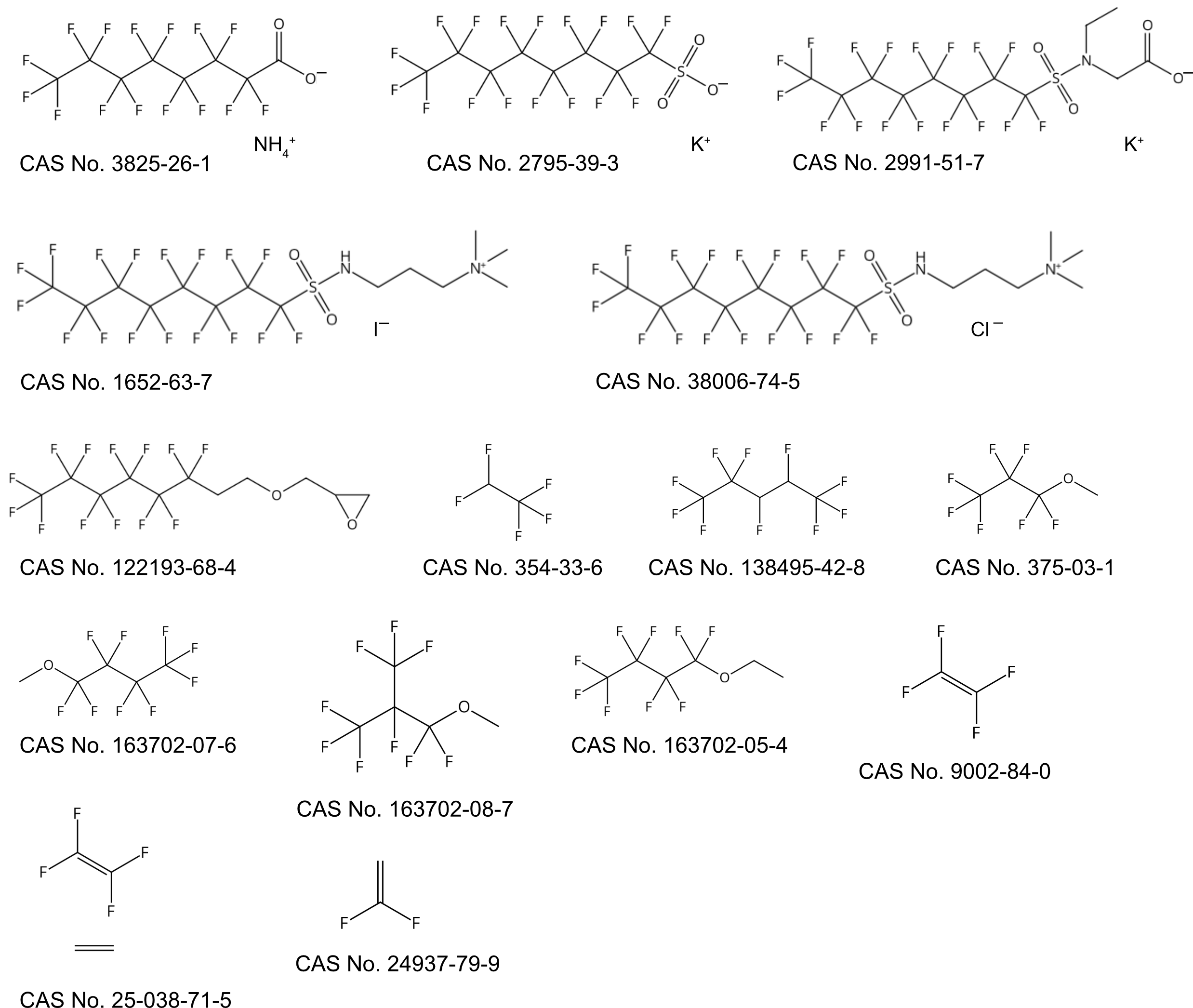 Figure 2: Structures and CAS numbers of the PFAS with more than 10 assigned uses.Of the 2400 links between individual PFAS and assigned uses, around 42% of the links were obtained from patents, 27% from studies that detected PFAS in products and 31% from publications that reported actual uses. What is the magnitude of the uses and can uses be ranked by quantity?To prioritize PFAS uses in the search for alternatives, it is key to know for which uses PFAS were employed the most. Wang et al.12,14,70 published global emission inventories for C4-C14 PFCAs and C6-C10 PFSAs. For PFSAs and their precursors, the highest amounts were identified for the use in “apparel/carpet/textile”, followed by “paper and packaging”, “performance” and “after-market/consumers”. There is also information on the quantities of individual fluoropolymers used.30,71 However, a coherent data set with data covering a wide range of uses and at the same time a wide range of PFAS has not been available so far. The following two subsections will show the magnitude of the uses based on the data from the SPIN database and the Chemical Data Reporting database under the TSCA. Data from REACH that would have covered more countries than the data from the SPIN database are not shown, because the tonnage bands in REACH refer to the substances and not to use categories. Accordingly, only in those cases where a substance has only one use would it have been possible to obtain useful information for this study, which would have created a lot of uncertainty in the data .Data fom the SPIN databaseFigure 3 highlights the total, non-confidential amounts of PFAS employed in the different use categories in Sweden, Finland, Norway and Denmark between 2000 and 2017.41 It should be noted that the data from these Nordic countries may not be representative of other parts of the world. One reason is that only non-confidential data are included, that substances in foodstuffs, medicinal products, and cosmetics do not have to be declared (see Section 2.2.2) and that there is no fluoropolymer or PFAS production in these countries. Nevertheless, the data from the SPIN database provide a first indication of which uses of PFAS have been important in the last 20 years in this region. The data illustrate that a large amount of PFAS was used in the production of plastic and rubber, the electronics industry, and coatings and paints (Figure 3). The production of plastic and rubber does not include the production of fluoropolymers. Between 2000 and 2017, more than 3000 t of PFAS were used in the three categories previously mentioned. Around 1500 t of PFAS were used in building and construction and in lubricants and greases and around 1200 t of PFAS in the chemical industry, respectively. All other uses were below 1000 t.Figure 3: Amount of PFAS employed in the different use categories in Sweden, Finland, Norway and Denmark from 2000 to 2017, as reported in the SPIN database.41 Polymers include fluoropolymers and perfluoropolyethers. Side-chain fluorinated polymers have not been used above 0.2 t in any of the uses. Use categories with dark background are industrial branches, use categories with light grey background are other use categories.Non-polymers were mainly used in the electronic industry, in buildings and construction, electricity, gas, steam and air conditioning supply, and flame retardants and extinguishing agents. Of the 6,300 t of non-polymers used in the Nordic countries between 2000 and 2017, 5,650 t (90%) were the hydrofluorocarbon (and greenhouse gas) 1H-pentafluoroethane (CAS No. 354-33-6). More than 70% (470 t) of the remaining non-polymeric PFAS were used in flame retardants and extinguishing agents. The SPIN database has a combined category for these two use categories, so it was not possible to distinguish them. Polymers were mostly used in the production of plastic and rubber, coatings and paints, lubricants and greases, and in the chemical industry. At least 13,700 t of polymers were used in the Nordic countries between 2000 and 2017, and 10,000 t (73%) of this was PTFE. This percentage is a bit higher than the numbers published recently by AGC, which stated that 53% of the 320’000 t of fluoroplastics consumed worldwide in 2018 was PTFE.71Data from the Chemical Data Reporting under the TSCAUnder the TSCA, the Chemical Data Reporting lists under “volume” the amount of a substance in a certain sector and function category or product category. However, more than 80% of the volume entries in the Chemical Data Reporting database are CBI. The certainty of the available information is therefore low, but a general statement is still possible. Table 3 highlights the non-confidential data on used and exported amounts of PFAS for the different uses based on the data reported in 2016.Table 3: Amounts (used + exported) that were not labelled as CBI for the different uses of PFAS from the Chemical Data Reporting under the TSCA from 2016. The rows with grey background are the uses with high amounts indicated by non-confidential data. The amount of used and exported PFAS was largest for functional fluids in “electrical equipment, appliance, and component manufacturing” and functional fluids in “machinery manufacturing”. The exact same amounts in the two use categories are no coincidence but come from the declaration that 50% of the total amount was used for “electrical equipment, appliance, and component manufacturing” and 50% for “machinery manufacturing”. 1H-pentafluoroethane (CAS No. 354-33-6) accounted for 100% of the total amount in both cases. The high amount of 1H-pentafluoroethane employed as functional fluids in “electrical equipment, appliance, and component manufacturing” confirms the data from the SPIN database that the electronic industry is an important purchaser of this PFAS. The high amount of “functional fluids” in “machinery manufacturing” could be related to refrigerants, air conditioners or other uses, but due to the broadness of the use category, nothing definite can be concluded. Also, as it was found for Europe, no data were available for amounts of non-polymeric PFAS used as processing aids under fluoropolymer production in the US, which may be expected to be a considerable contributor. The same amounts of “finishing agent” in “paint and coating manufacturing” and “paper manufacturing” are again from the declaration 50% and 50%.DiscussionScope of the present study and uncertaintiesScope of the present study and uncertainties related to use categoriesThe present study covers many past and current uses of PFAS. The inventory is not exhaustive and it also contains uncertainties. One area of uncertainty comes from harmonizing entries to the use categories from different sources. This is especially relevant when comparing use amounts, because the reported amounts from the different databases are related to more or less specific use categories that may be defined differently in different databases. Although not quite as critical, this was also a relevant point for the ESI-1. Here, information on specific uses of PFAS was assigned to subcategories and information on broader uses to the main use categories. Still, there were some use categories (especially from the Chemical Data Reporting database under the TSCA) that were so broad that we were not able to assign them to any category in our list. Examples are “surface active agents in all other basic inorganic chemical manufacturing”, or “functional fluids in wholesale and retail trade”. The PFAS listed under such categories and their quantities were not, therefore, considered in the present study.Another area of uncertainty originates from unidentified uses. We found, for example, that PFAS are used in climbing ropes.72 It therefore cannot be excluded that they are also used in climbing harnesses, but no information was found on this. We did not have the capacity to conduct interviews with industry representatives who might have revealed additional information. We were similarly limited when it came to evaluating the copious amount of information about PFAS uses, for example in reports, scientific papers and patents. Therefore, not all PFAS uses might have been identified in the present study.In the case of patents in particular, a great amount of information is available, but it should be noted that only some of the PFAS included in patents currently are likely used on the market. In addition to these uncertainties, some of the use category-specific information in the SPIN database is CBI, meaning that we may have not seen all categories. It would be desirable if such information was no longer confidential in the future, in order to inform consumers, users, and regulators. Nevertheless, the SPIN database is a very valuable source of information and it would be much easier to compile such inventories of uses if other countries had product registries like the Nordic Countries. Without such product registries, the compilation of uses and the substances used remains difficult and lengthy. It would also be advantageous if the uses under REACH were more precisely named. Current categories like “processing aids at industrial sites” or “manufacture of chemicals” are very broad and thus difficult to include.An important question is whether the majority of the use categories is covered in the present study or whether important use categories are still missing. It is difficult to answer such a question quantitatively, but a qualitative indication is possible when the use categories of the SPIN database are compared to the categories that were already identified. Both categories match very well; only three categories had to be added to accommodate data from the SPIN database in the ESI-1 appropriately. These three categories were "machinery and equipment", "manufacture of basic metals" and "manufacture of fabricated metal products". In the latter two categories, it is not clear what PFAS are used for and why. “Manufacture of basic metals” could be linked to mining, and “manufacture of fabricated metal products” could include the coating of metal surfaces e.g. for knives in food production. But both categories are so broad that it is unclear what is really meant. The category "machinery and equipment" could include wire and cable insulations and lubricants. It is known that PFAS are used in both of these categories. However, "machinery and equipment" could also contain other uses of which we are not aware. The Chemical Data Reporting under TCSA mentions the use of PFAS in or as functional fluids in the sector “machinery manufacturing”. This is still relatively vague and could include heat transfer agents, lubricants or any other fluid used in machines. However, with the exception of these three categories, all specific information from the SPIN database could be classified very well into the existing categories of the present study. Overall, we assume that there are no major gaps in the general use categories. However, it is quite possible that subcategories are missing. Among the uses of which we are aware, there may also be some uses where PFAS are no longer employed.To improve the list of uses in the future, there are several possibilities. Firstly, one could try to get access to product registries of as many countries as possible. Unfortunately, not all product registers are as easily accessible as those of the Nordic countries and many developing countries do not have such a register. The list could also be extended with information from REACH registration dossiers. These dossiers include information of uses and tonnage bands expected to be used at the time of registration. Interviews with manufacturers of products could also generate more information. However, we know from experiences with past projects that manufacturers often want the interviewers to sign a non-disclosure agreement before the interview which prevents using the information obtained in publications. The information from such interviews could still provide some indication as to what kind of information to look for in the public domain. The same is true for the market reports. They can give a clue for what to look for in the public domain (given that they often contain no references). A discouraging factor for researchers who may want to use market reports as data sources is that the companies who generate them often sell them for extortionate sums (i.e. several thousand US dollars) and that most of them are not based on thorough research.73  Another approach could be to use artificial intelligence to systematically search product sales/industry magazines for words or phrases, such as ‘fluor’.Uncertainties related to substancesUncertainties also exist regarding the substances identified for a particular use. Some of these uncertainties are already discussed in the Methods section: not all registered patents are used on the market, not all substances included in a patent are used in practice, and substances that have been detected analytically in products might be impurities in or degradation products of the actual substances. In addition, we only looked for examples of PFAS and the lists are by no means complete. Also, the substances included in the present study from the SPIN database are not substances in articles, but substances in preparations. The substances listed in ESI-1 under U or U* are also those that were intentionally used in the products. However, impurities, reaction products upon mixing the ingredients, and degradation products of the intentionally added PFAS might also be present in products. Industrial blends are rarely pure, but can be only 80% of the registered substance, so 20% can be impurities, reaction by-products, degradation products etc.In addition, industry tends to evolve around consumer needs, costs savings, and external factors such as regulatory oversight, and substances used today may no longer be relevant tomorrow. A better overview of the substances being used could be obtained if manufacturers had to list which substances are contained in a product in the safety data sheets. However, except for a few instances (e.g. when uses are authorized for food contact materials in Germany), this is not the case and patents are therefore often the only way to find out what a product (might) contain. A better overview of the substances used would also be possible - at least for the US - if substances with tonnages below the reporting threshold of 11.34 t were also included in the TSCA Chemical Data Reporting database. In the EU, it would be helpful if the registration dossiers under REACH as well as other legislations not covered by REACH were updated regularly with a more detailed breakdown of which quantities of the substances are used, and in which applications.Uncertainties related to quantitiesThe third part of the present study - identifying the key use categories in terms of quantities - also contains various uncertainties. The data from the SPIN database only represent the Nordic countries, while many industry branches have a greater presence in other countries or regions of the world than in the Nordic countries. Additionally, many of the volumes in the SPIN database are CBI. The SPIN database does also not include all uses. An example is that foodstuff, and hence food packaging is not reported to the SPIN database, which possibly could explain why ‘packaging’ which was significant in the OECD study, did not stand out in the SPIN survey. Similar, non-polymeric PFAS such as ADONA and GenX are used as processing aids during fluoropolymer production. The quantities of these processing aids are not captured in the statistics of the SPIN database since this activity is not ongoing in Scandinavia. However, the considerable amounts of fluoropolymers produced in Europe of about 52,000 t per year, and about 230,000 t globally lets us believe that a considerable amount of PFAS is used in this use category in addition to what is shown in Figure 3 under “Chemical industry”.The data from the US are only partly helpful, because a large part of the reported amounts is CBI and only substances above 11.34 t at a single site have been reported. Although in some use categories large quantities of PFAS are employed, it is difficult to compare the amounts, because the unreported amounts due to CBI could be much larger than the non-confidential reported amounts. The extent of the uncertainties in the SPIN database due to the CBI cannot be estimated with the available data, but could be large. It would be helpful if regulatory agencies, such as the US EPA, could create a ranking of the PFAS uses (without stating any numbers) based on the entire datasets they have collected. Findings of the present study with regard to usesThe present study is a renewed and expanded effort to systematically compile a wide range of known as well as many overlooked uses of PFAS. Besides describing the uses of PFAS, we also endeavoured to explain which functions the PFAS fulfil in these uses. The descriptions of the functions and properties of the PFAS employed are especially important for determining “non-essential” use categories and identifying alternatives for those uses currently considered “essential”. However, as can be seen from the question marks in the Appendix it was not always possible to determine why PFAS were used or needed in a particular case. In 4% of the cases we could not clarify which function the PFAS fulfil in the use category or subcategory, and in 21% of the cases we could not clarify which property is needed to fulfil the mentioned function. For example, we do not know exactly why PFAS are employed in the ventilation of respiratory airways, in brake-pad additives, and in resilient linoleum. It would be important to engage with product manufacturers to understand what function the PFAS have, in order to identify appropriate replacements. Some of the uses might also be judged as “non-essential” and thus could be eliminated or discontinued.Our study also shows that in several areas where large quantities of PFAS are employed, discussions concerning alternatives are still not underway in the public domain. In general, in recent years the focus in the search for alternatives for PFAS has been on fire-fighting foams,74,75 paper and packaging,76,77 and textiles.78–81 This focus was certainly appropriate, because these are uses where PFAS are in direct contact with the environment (fire-fighting foam) or with humans (food packaging, textiles). However, our study shows that PFAS are also used widely in the production of electronics and in machinery manufacturing, and at least in the Nordic countries in the production of plastic and rubber and in paints and coatings. Measuring and/or reporting emissions along the life cycles of these uses, and the search for alternatives in these use categories should therefore also be prioritized.  These uses could for instance be included in the activities for which data have to be reported under the European Pollutant Release and Transfer Registry.It would also be important to look for alternatives in industry branches that use smaller amounts of PFAS or that are not included in the SPIN database or Chemical Data Reporting database, but produce large amounts of wastewater, exhaust or solid waste containing PFAS. More information is needed to prioritize the various use categories, but potentially worrisome categories where environmental contamination has been documented are fluoropolymer production,82–84 the semiconductor industry,85,86 and metal plating.87Other uses where humans are in direct contact with PFAS and that have not yet gained much attention regarding alternatives include: personal care products and cosmetics, pesticides, pharmaceuticals (including eye drops), printing inks, and sealants and adhesives. A search for alternatives would also be important here.Findings of the present study with regard to substancesWe can ascertain from the SPIN database that two PFAS, 1H-pentafluoroethane and PTFE, account for 75% of the quantities used in the Nordic countries. One explanation is that PTFE and 1H-pentafluoroethanes are not used as additives, but as the main products. For example, entire roof structures or coatings are made of out of PTFE.28 For 1H-pentafluoroethane (also known as HFC-125), one of the main uses is as a heat transfer fluid and cooling agent,41,88 which could explain the large quantities of that substance used.  Other PFAS used as surfactants are utilized in much smaller quantities probably due to their high market price. They may therefore not appear (or at least not in high amounts) in databases such as the SPIN database or the Chemical Data Reporting database, which only report substances (or masses) above a certain threshold. PFAS used in articles, which are manufactured mainly in Asia or other countries outside the EU or the US, may also not appear in large amounts in the SPIN or Chemical Data Reporting database, simply because the databases do not contain information on PFAS in articles. The PFAS that we have listed as examples in ESI-1 are mainly those used in Europe or North America. A recent publication89 lists e.g. seventy PFAS from the Inventory of Existing Chemical Substances Produced or Imported in China (IECSC) that are not in the North American and European chemical inventories. These PFAS are also not in our inventory, because no information on their intended use was provided. Concerning the currently used PFAS, it was thought - due to the voluntary phase out of all PFAS products derived from perfluorooctane sulfonyl fluoride by 3M90 and the voluntary PFOA Stewardship Program in which eight companies agreed to phase out 95% of uses by 201591 - that at least ammonium perfluorooctanoate and potassium perfluorooctane sulfonate are no longer in use in the US. However, other companies have not been prevented from taking over the market, and there has been very limited enforcement of the actual phase-out through regulation. A recent article revealed that PFAS that can break down into PFOA and PFOS are still in use in the US.92 Those uses include coatings for medical devices, apparel, and other industries, and equipment in pharmaceutical companies. PFAS that can break down into PFOA and PFOS are also still used in semiconductor and electronics companies.92Use and implications of the present studyThe large number of uses that exist for PFAS, together with the large number of individual substances, makes their regulation and eventual phase-out very challenging. The approach of allowing PFAS only in “essential uses”, as suggested for example in the EU strategy paper “Elements for an EU-strategy for PFAS”,5 will not be easy to implement if regulators try to assess all uses individually. An alternative approach could be to deem all PFAS uses as “non-essential” unless producers or users make a convincing case for essentiality, and that authorities set a sunset clause on “essential uses”. The number of use categories for both non-essential and essential cases is critical to estimate the amount of work that would need to be done, for example, to prepare a restriction proposal under REACH (as planned by five European countries29). The descriptions in the present study of where and why PFAS are used can be used to provide an overview of the uses and may also facilitate an understanding of what alternatives need to be developed and with which priority.  The information in this study may also help regulators and scientists determine which PFAS to measure in contaminated areas, in humans in surrounding communities and in products. To facilitate the identification of PFAS in various matrices, we provide the ESI-3 file, which contains for each use category the name, CAS number, and exact monoisotopic mass of the substance. The ESI-3 file also includes information on whether PFAS were identified in a patent, detected analytically in products or reported as employed substances. Laboratories could use modern analytical methods such as suspect-screening analysis utilising accurate mass spectrometry to identify novel and emerging PFAS listed in ESI-3.51,93 Patented substances may be less likely to be on the market and could be excluded or given a lower priority or weighting in suspect screening workflows. Similar lists (such as the ESI-3) are provided by the OECD/UNEP Global PFC Group,2 Zhang et al. (2020),89 the US EPA, the NORMAN Substance Database69 and others. An overview is provided under https://comptox.epa.gov/dashboard/chemical_lists. However, only a few of these lists also contain information on uses.The ESI-3 may also be valuable for identifying sources of PFAS in the environment. Some uses may impart characteristic PFAS “fingerprints” (i.e. PFAS contamination patterns) to environmental samples that could be used to identify a source, e.g. through statistical methods.94 On the other hand, many environments will be impacted by multiple sources and such fingerprinting methods could be challenging in practice.ConclusionsThe present study is the first of its kind to systematically compile a wide range of known as well as poorly documented uses of PFAS. The compilation is not exhaustive, but it is still possible to demonstrate that PFAS are used in almost all industry branches and in many consumer products. Some consumer products even have multiple applications of PFAS within the same product. A cell phone for example contains fluoropolymer wiring, PFAS in the circuit boards/semiconductors, and a screen coated with a fingerprint-resistant fluoropolymer. The search for alternatives is therefore a very challenging and extensive task. The data in the present study can help prioritize the search for alternatives and a matching database of viable alternatives to PFAS would be a logical progression of the present study. It would also be helpful if environmental protection agencies, for example the US EPA, could create a ranking of PFAS uses (without providing tonnages) based on the data they have collected. A ranking without exact figures would still be better than the current situation, in which very little is known about the quantitatively most important use categories due to CBI. The TSCA reform in the US was unfortunately unsuccessful in reducing industry’s excessive use of CBI. Even though CBI may protect a specific industry’s business, it results in overall less protection for consumers, users, and workers from the chemicals. Even regulators are left in the dark about volumes, use categories, and PFAS used, which limits their ability to assess and prevent harm to humans and the environment. AcknowledgementWe thank Stellan Fischer for his help with the data in the SPIN database. J. Glüge acknowledges the financial support of the Swiss Federal Office for the Environmental (FOEN) (grant 1-004496-000). The authors also thank the Global PFAS Science Panel (GPSP) and the Tides Foundation for supporting this cooperation (grant 1806-52683). In addition, R. Lohmann acknowledges funding from the US National Institute of Environmental Health Sciences (grant P42ES027706); DeWitt from the US Environmental Protection Agency (83948101), the US National Institute of Environmental Health Sciences (1P43ES031009-01) and the North Carolina Policy Collaboratory; C. Ng from the National Science Foundation (grant 1845336) and D. Herzke thanks the Norwegian Strategic Institute Program, granted by the Norwegian Research Council “Arctic, the herald of Chemical Substances of Environmental Concern, CleanArctic”, 117031). We acknowledge contributions from A. Lindstrom (U.S. Environmental Protection Agency), L. Vierke (German Environment Agency), S. Patton (Health and Environment Program, Commonweal) and M. Miller (National Institute of Environmental Health Sciences, US). The views expressed in this article are those of the authors and do not necessarily represent the views or policies of the European Environment Agency.References1. 	Buck RC, Franklin J, Berger U, et al. Perfluoroalkyl and polyfluoroalkyl substances in the environment: Terminology, classification, and origins. Integr Environ Assess Manag. 2011;7(4):513-541. doi:10.1002/ieam.2582. 	OECD. Toward a New Comprehensive Global Database of Per- and Polyfluoroalkyl Substances (PFASs) - Series on Risk Management Nr. 39.; 2018. http://www.oecd.org/officialdocuments/publicdisplaydocumentpdf/?cote=ENV-JM-MONO(2018)7&doclanguage=en.3. 	Kissa E. Fluorinated Surfactants and Repellents. Marcel Dekker AG; 2001.4. 	Cousins IT, Ng C, Wang Z, Scheringer M. Why is High Persistence Alone a Major Cause of Concern? Environ Sci Process Impacts. 2019:0-2. doi:10.1039/C8EM00515J5. 	Sweden_and_other_EU_countries. Elements for an EU-Strategy for PFASs.; 2019.6. 	Cousins IT, Goldenman G, Herzke D, et al. The concept of essential use for determining when uses of PFASs can be phased out. Environ Sci Process Impacts. 2019:1-13. doi:10.1039/C9EM00163H7. 	Thomas RR. Fluorinated surfactants. In: Farn RJ, ed. Chemistry and Technology of Surfactants. Blackwell Publishing; 2006.8. 	Buck RC, Murphy PM, Pabon M. Chemistry, Properties, and Use of Commercial Fluorinated Surfactants. In: Knepper TP, Lange FT, eds. The Handbook of Environmental Chemistry - Polyfluorinated Chemicals and Transformation Products. Vol 17. Springer Berlin Heidelberg; 2012:1-24. doi:10.1007/978-3-642-21872-99. 	Alexander S, Smith GN, James C, et al. Low-surface energy surfactants with branched hydrocarbon architectures. Langmuir. 2014;30(12):3413-3421. doi:10.1021/la500332s10. 	Fowkes FM. Contact Angle, Wettability, and Adhesion, Copyright, Advances in Chemistry Series. In: Gould RF, ed. Advances in Chemistry. Washington DC; 1964. doi:10.1021/ba-1964-0043.fw00111. 	Wang Z, Cousins IT, Scheringer M, Hungerbühler K. Fluorinated alternatives to long-chain perfluoroalkyl carboxylic acids (PFCAs), perfluoroalkane sulfonic acids (PFSAs) and their potential precursors. Environ Int. 2013;60(2013):242-248. doi:10.1016/j.envint.2013.08.02112. 	Wang Z, Cousins IT, Scheringer M, Buck RC, Hungerbühler K. Global emission inventories for C4–C14 perfluoroalkyl carboxylic acid (PFCA) homologues from 1951 to 2030, Part I: production and emissions from quantifiable sources. Environ Int. 2014;70:62-75. doi:10.1016/j.envint.2014.04.01313. 	Wang Z, Cousins IT, Berger U, Hungerbühler K, Scheringer M. Comparative assessment of the environmental hazards of and exposure to perfluoroalkyl phosphonic and phosphinic acids (PFPAs and PFPiAs): Current knowledge, gaps, challenges and research needs. Environ Int. 2016;89-90:235-247. doi:10.1016/j.envint.2016.01.02314. 	Wang Z, Boucher JM, Scheringer M, Cousins IT, Hungerbühler K. Toward a Comprehensive Global Emission Inventory of C4-C10 Perfluoroalkanesulfonic Acids (PFSAs) and Related Precursors: Focus on the Life Cycle of C8-Based Products and Ongoing Industrial Transition. Environ Sci Technol. 2017;51(8):4482-4493. doi:10.1021/acs.est.6b0619115. 	Wang Z, Goldenman G, Tugran T, McNeil A, Jones M. Per- and Polyfluoroalkylether Substances: Identity, Production and Use.; 2020. doi:10.6027/NA2020-90116. 	Prevedouros K, Cousins IT, Buck RC, Korzeniowski SH. Sources, fate and transport of perfluorocarboxylates. Environ Sci Technol. 2006;40(1):32-44. doi:10.1021/es051247517. 	Norwegian Environment Agency. Investigation of Sources of PFBS into the Environment (M-759).; 2017.18. 	Norwegian Environment Agency. Investigation of Sources to PFHxS in the Environment (M-961).; 2018.19. 	OECD. Hazard Assessment of Perfluorooctane Sulfonate (PFOS) and Its Salts.; 2002.20. 	Ameduri B. Fluoropolymers: The Right Material for the Right Applications. Chem - A Eur J. 2018;24(71):18830-18841. doi:10.1002/chem.20180270821. 	POPRC. Risk Profile: Perfluorohexane Sulfonic Acid (CAS No: 355-46-4, PFHxS), Its Salts and PFHxS-Related Compounds - Addendum (UNEP/POPS/POPRC.14/6/Add.1).; 2018.22. 	POPRC. Technical Paper on the Identification and Assessment of Alternatives to the Use of Perfluorooctane Sulfonic Acid, Its Salts, Perfluorooctane Sulfonyl Fluoride and Their Related Chemicals in Open Applications (UNEP/POPS/POPRC.8/INF/17/Rev.1).; 2012.23. 	POPRC. Consolidated Guidance on Alternatives to Perfluorooctane Sulfonic Acid and Its Related Chemicals (UNEP/POPS/POPRC.12/INF/15/Rev.1).; 2016.24. 	POPRC. Risk Profile on Pentadecafluorooctanoic Acid (CAS No: 335-67-1, PFOA, Perfluorooctanoic Acid), Its Salts and PFOA-Related Compounds - Addendum (UNEP/POPS/POPRC.12/11/Add.2).; 2016.25. 	POPRC. Risk Management Evaluation on Pentadecafluorooctanoic Acid (CAS No: 335-67-1, PFOA, Perfluorooctanoic Acid), Its Salts and PFOA-Related Compounds - Addendum (UNEP/POPS/POPRC.13/7/Add.2).; 2017.26. 	POPRC. Addendum to the Risk Management Evaluation on Perfluorooctanoic Acid (PFOA), Its Salts and PFOA-Related Compounds (UNEP/POPS/POPRC.14/6/Add.2).; 2018. http://chm.pops.int/TheConvention/POPsReviewCommittee/Meetings/POPRC14/Overview/tabid/7398/Default.aspx.27. 	POPRC. Report on the Assessment of Alternatives to Perfluorooctane Sulfonic Acid, Its Salts and Perfluorooctane Sulfonyl Fluoride (UNEP/POPS/POPRC.14/INF/13).; 2019.28. 	FluoroIndustry. FluoroCouncil. https://fluorocouncil.com/applications/. Published 2019. Accessed March 22, 2019.29. 	ECHA. Five European states call for evidence on broad PFAS restriction. https://echa.europa.eu/de/-/five-european-states-call-for-evidence-on-broad-pfas-restriction. Published 2020. Accessed May 13, 2020.30. 	Banks RE, Smart BE, Tatlow JC. Organofluorine Chemistry. (Banks RE, Smart BE, Tatlow JC, eds.). Boston, MA: Springer US; 1994. doi:10.1007/978-1-4899-1202-231. 	Costello MG, Flynn RM, Owens JG. Fluoroethers and Fluoroamines. In: Kirk-Othmer Encyclopedia of Chemical Technology. Vol 11. Hoboken, NJ, USA: John Wiley & Sons, Inc.; 2000:1-12. doi:10.1002/0471238961.0612211506122514.a01.pub232. 	Dohany JE. Fluorine-Containing Polymers, Poly(Vinylidene Fluoride). In: Kirk-Othmer Encyclopedia of Chemical Technology. Hoboken, NJ, USA: John Wiley & Sons, Inc.; 2000. doi:10.1002/0471238961.1615122504150801.a0133. 	Ebnesajjad S, Snow LG. Fluorine-Containing Polymers, Poly(Vinyl Fluoride). In: Kirk-Othmer Encyclopedia of Chemical Technology. Hoboken, NJ, USA: John Wiley & Sons, Inc.; 2000. doi:10.1002/0471238961.1615122505021405.a0134. 	Gardiner J. Fluoropolymers: Origin, Production, and Industrial and Commercial Applications. Aust J Chem. 2015;68(1):13-22. doi:10.1071/CH1416535. 	Herzke D, Posner S, Olsson E. Survey, Screening and Analyses of PFCs in Consumer Products.; 2009. www.swereaivf.se.36. 	Hodgkins LM. Per- and polyfluoroalkyl substances in the Royal Canadian Navy. 2018.37. 	KEMI Swedish Chemical Agency. Occurrence and Use of Highly Fluorinated Substances and Alternatives.; 2015.38. 	Millet GH, Kosmala JL. Fluorine-Containing Polymers, Polychlorotrifluoroethylene. In: Kirk-Othmer Encyclopedia of Chemical Technology. Hoboken, NJ, USA: John Wiley & Sons, Inc.; 2000:1-6. doi:10.1002/0471238961.1615122513091212.a0139. 	Savu P. Fluorine-Containing Polymers, Perfluoroalkanesulfonic Acids. In: Kirk-Othmer Encyclopedia of Chemical Technology. Hoboken, NJ, USA: John Wiley & Sons, Inc.; 2000:1-7. doi:10.1002/0471238961.1605180619012221.a0140. 	Wang Y, Chang W, Wang L, et al. A review of sources, multimedia distribution and health risks of novel fluorinated alternatives. Ecotoxicol Environ Saf. 2019;182(July). doi:10.1016/j.ecoenv.2019.10940241. 	Norden. SPIN - Substances in preparations in nordic countries. http://www.spin2000.net/spinmyphp/. Published 2020. Accessed April 8, 2020.42. 	CAS. SciFinder. https://scifinder-n.cas.org/. Published 2019. Accessed November 5, 2019.43. 	Google_patents. Google patents. https://patents.google.com. Published 2019. Accessed December 5, 2019.44. 	Peters P. Personal Communication.; 2020.45. 	F2_Chemicals. Fluorocarbons. http://www.f2chemicals.com/full_range.html. Published 2019. Accessed September 25, 2019.46. 	3M. 3MTM NovecTM 7000 Engineered Fluid - Product Information.; 2014. http://multimedia.3m.com/mws/mediawebserver?66666UuZjcFSLXTtlXftMxMVEVuQEcuZgVs6EVs6E666666--.47. 	3M. 3MTM NovecTM 7100 Engineered Fluid - Product Information.; 2009.48. 	3M. 3MTM NovecTM 7500 Engineered Fluid - Product Information.; 2008.49. 	3M. 3MTM NovecTM 7200 Engineered Fluid - Product Information.; 2009. https://multimedia.3m.com/mws/media/199819O/3mtm-novectm-7200-engineered-fluid.pdf.50. 	Chemours. Vertrel TM X-DF - Drying Agent.; 2019. https://www.chemours.com/en/brands-and-products/vertrel/products/xdf.51. 	Barzen-Hanson KA, Roberts SC, Choyke S, et al. Discovery of 40 Classes of Per- and Polyfluoroalkyl Substances in Historical Aqueous Film-Forming Foams (AFFFs) and AFFF-Impacted Groundwater. Environ Sci Technol. 2017;51(4):2047-2057. doi:10.1021/acs.est.6b0584352. 	Dauchy X, Boiteux V, Bach C, Rosin C, Munoz JF. Per- and polyfluoroalkyl substances in firefighting foam concentrates and water samples collected near sites impacted by the use of these foams. Chemosphere. 2017;183:53-61. doi:10.1016/j.chemosphere.2017.05.05653. 	Place BJ, Field JA. Identification of novel fluorochemicals in aqueous film-forming foams used by the US military. Environ Sci Technol. 2012;46(13):7120-7127. doi:10.1021/es301465n54. 	Backe WJ, Day TC, Field JA. Zwitterionic, cationic, and anionic fluorinated chemicals in aqueous film forming foam formulations and groundwater from U.S. military bases by nonaqueous large-volume injection HPLC-MS/MS. Environ Sci Technol. 2013;47(10):5226-5234. doi:10.1021/es303499955. 	Rotander A, Kärrman A, Toms LML, Kay M, Mueller JF, Gómez Ramos MJ. Novel fluorinated surfactants tentatively identified in firefighters using liquid chromatography quadrupole time-of-flight tandem mass spectrometry and a case-control approach. Environ Sci Technol. 2015;49(4):2434-2442. doi:10.1021/es503653n56. 	Janousek RM, Lebertz S, Knepper TP. Previously unidentified sources of perfluoroalkyl and polyfluoroalkyl substances from building materials and industrial fabrics. Environ Sci Process Impacts. 2019. doi:10.1039/c9em00091g57. 	Zhu H, Kannan K. A pilot study of per- and polyfluoroalkyl substances in automotive lubricant oils from the United States. Environ Technol Innov. 2020;19:100943. doi:10.1016/j.eti.2020.10094358. 	Nørgaard AW, Wolkoff P, Lauritsen FR. Characterization of nanofilm spray products by mass spectrometry. Chemosphere. 2010;80(11):1377-1386. doi:10.1016/j.chemosphere.2010.06.00459. 	Nørgaard AW, Hansen JS, Sørli JB, et al. Pulmonary toxicity of perfluorinated silane-based nanofilm spray products: Solvent dependency. Toxicol Sci. 2014;137(1):179-188. doi:10.1093/toxsci/kft22560. 	Kotthoff M, Müller J, Jürling H, Schlummer M, Fiedler D. Perfluoroalkyl and polyfluoroalkyl substances in consumer products. Environ Sci Pollut Res. 2015;22(19):14546-14559. doi:10.1007/s11356-015-4202-761. 	Bečanová J, Melymuk L, Vojta Š, Komprdová K, Klánová J. Screening for perfluoroalkyl acids in consumer products, building materials and wastes. Chemosphere. 2016;164:322-329. doi:10.1016/j.chemosphere.2016.08.11262. 	Blom C, Hanssen L. Analysis of Per- and Polyfluorinated Substances in Articles (M-360).; 2015.63. 	Xiao F, Golovko SA, Golovko MY. Identification of novel non-ionic, cationic, zwitterionic, and anionic polyfluoroalkyl substances using UPLC–TOF–MS E high-resolution parent ion search. Anal Chim Acta. 2017;988:41-49. doi:10.1016/j.aca.2017.08.01664. 	Borg D, Ivarsson J. Analysis of PFASs and TOF in Products.; 2017. http://urn.kb.se/resolve?urn=urn:nbn:se:norden:org:diva-4901.65. 	Vejrup, Kark V, Lindblom B. Survey of Chemical Substances in Consumer Products - Analysis of Perfluorooctanesulfonate Compounds in Impregnating Agents, Wax and Floor Polish Products.; 2002.66. 	GMI. Fluorotelomers Market Report.; 2016.67. 	GMI. Fluorochemicals Market Report.; 2018.68. 	GMI. Perfluoropolyether Market Report.; 2019. https://www.gminsights.com/industry-analysis/perfluoropolyether-market.69. 	Norman. Norman Substance Databse.70. 	Wang Z, Cousins IT, Scheringer M, Buck RC, Hungerbühler K. Global emission inventories for C4–C14 perfluoroalkyl carboxylic acid (PFCA) homologues from 1951 to 2030, part II: The remaining pieces of the puzzle. Environ Int. 2014;69:166-176. doi:10.1016/j.envint.2014.04.00671. 	AGC. Fluoroplastics. https://www.agcce.com/fluoroplastics/. Published 2018. Accessed June 6, 2020.72. 	Edelrid. Das weltweit erste PFC freie Kletterseil. https://www.edelrid.de/de/microsite/kletterseil-swift-eco-dry.php. Published 2020. Accessed April 24, 2020.73. 	Opinion.org. Fake Market Research. https://opinion.org/market-research-industry-clogged-with-spam/. Published 2018. Accessed February 13, 2020.74. 	ECHA. Fighting fire with fluorine-free foams. https://echa.europa.eu/fluorine-free-foams. Accessed June 18, 2020.75. 	DOD. DOD Funds Firefighting Foam Research for a PFAS-Free Alternativ. https://www.defense.gov/Explore/News/Article/Article/2018096/dod-funds-firefighting-foam-research-for-a-pfas-free-alternative/. Published 2019. Accessed June 18, 2020.76. 	ChemSec. PFC-free food packaging tray. https://marketplace.chemsec.org/Alternative/PFC-free-food-packaging-tray-354. Accessed June 18, 2020.77. 	ChemicalWatch. Denmark announces advisory ban on PFCs in food packaging. https://chemicalwatch.com/36900/denmark-announces-advisory-ban-on-pfcs-in-food-packaging. Published 2015. Accessed June 18, 2020.78. 	Rudolf. BIONIC-FINISH®ECO. https://www.rudolf.de/en/technology/bionic-finish-eco/. Accessed June 18, 2020.79. 	SympaTex. Our solution: Sympatex avoids harmful chemistry. https://www.sympatex.com/en/sustainability/our-solution-closing-the-loop/reduction-in-the-use-of-chemicals/. Accessed June 18, 2020.80. 	DEPA. Alternatives to Perfluoroalkyl and Polyfluoro- Alkyl Substances (PFAS) in Textiles.; 2015. http://www2.mst.dk/Udgiv/publications/2015/05/978-87-93352-16-2.pdf.81. 	Schellenberger S, Gillgard P, Stare A, et al. Facing the rain after the phase out: Performance evaluation of alternative fluorinated and non-fluorinated durable water repellents for outdoor fabrics. Chemosphere. 2018;193:675-684. doi:10.1016/j.chemosphere.2017.11.02782. 	Pan Y, Zhang H, Cui Q, et al. First Report on the Occurrence and Bioaccumulation of Hexafluoropropylene Oxide Trimer Acid: An Emerging Concern. Environ Sci Technol. 2017;51(17):9553-9560. doi:10.1021/acs.est.7b0225983. 	Gebbink WA, Van Asseldonk L, Van Leeuwen SPJ. Presence of Emerging Per- and Polyfluoroalkyl Substances (PFASs) in River and Drinking Water near a Fluorochemical Production Plant in the Netherlands. Environ Sci Technol. 2017;51(19):11057-11065. doi:10.1021/acs.est.7b0248884. 	Lindstrom AB, Galloway JE, Strynar MJ, et al. Emerging Per- and Polyfluoroalkyl Substances (PFAS). Highly Fluorinated Compounds Social and Scientific Discovery Northeastern University Social Science Environmental Health Research Institute, Boston. 2017.85. 	Lin AYC, Panchangam SC, Lo CC. The impact of semiconductor, electronics and optoelectronic industries on downstream perfluorinated chemical contamination in Taiwanese rivers. Environ Pollut. 2009;157(4):1365-1372. doi:10.1016/j.envpol.2008.11.03386. 	Tang CY, Fu QS, Robertson AP, Criddle CS, Leckie JO. Use of reverse osmosis membranes to remove perfluorooctane sulfonate (PFOS) from semiconductor wastewater. Environ Sci Technol. 2006;40(23):7343-7349. doi:10.1021/es060831q87. 	Hauser H, Füglister L, Scheffelmaier T. Verwendung von Fluortensiden in Der Galvanikbranche.; 2020.88. 	NIH. Pubchem. U.S. National Library of Medicine National Center for Biotechnology Information. https://pubchem.ncbi.nlm.nih.gov/. Published 2019. Accessed September 25, 2019.89. 	Zhang X, Sun X, Jiang R, Zeng EY, Sunderland EM, Muir DCG. Screening New Persistent and Bioaccumulative Organics in China’s Inventory of Industrial Chemicals. Environ Sci Technol. 2020. doi:10.1021/acs.est.0c0189890. 	CSRwire. 3M Phasing Out Some of its Specialty Materials. https://www.csrwire.com/press_releases/25065-3M-Phasing-Out-Some-of-its-Specialty-Materials. Published 2000. Accessed June 6, 2020.91. 	USEPA. Fact Sheet: 2010/2015 PFOA Stewardship Program. https://www.epa.gov/assessing-and-managing-chemicals-under-tsca/fact-sheet-20102015-pfoa-stewardship-program. Accessed June 8, 2020.92. 	BloombergLaw. Older PFAS That EPA Thought Obsolete Still Used, Agency Told. 2020. https://news.bloomberglaw.com/environment-and-energy/older-pfas-that-epa-thought-obsolete-still-used-agency-told.93. 	Wang Y, Yu N, Zhu X, et al. Suspect and Nontarget Screening of Per- and Polyfluoroalkyl Substances in Wastewater from a Fluorochemical Manufacturing Park. Environ Sci Technol. 2018;52(19):11007-11016. doi:10.1021/acs.est.8b0303094. 	Washington JW, Rosal CG, McCord JP, et al. Nontargeted mass-spectral detection of chloroperfluoropolyether carboxylates in New Jersey soils. Science (80- ). 2020;368(6495):1103-1107. doi:10.1126/science.aba7127AppendixTable 4: Overview of the uses of PFAS, the function of the PFAS in the uses and the properties of the employed PFAS that make them valuable for this application. Industry branchesAerospace (7)Mining (3)Biotechnology (2)Nuclear industryBuilding and construction (5)Oil & gas industry (7)Chemical industry (8)Pharmaceutical industryElectroplating (2)Photographic industry (2)Electronic industry (6)Production of plastic and rubber (5)Energy sector (10)Semiconductor industry (11)Food production industryTextile production (2)Machinery and equipmentWatchmaking industryManufacture of metal products (7)Wood industry (3)Other use categoriesAerosol propellantsMetallic and ceramic surfacesAir conditioningMusic instruments (3)Antifoaming agentOptical devices (3)AmmunitionPaper and packaging (2)ApparelParticle physicsAutomotive (12)Personal care productsCleaning compositions (6)Pesticides (2)Coatings, paints and varnishes (3)Pharmaceuticals (2)Conservation of books and manuscriptsPipes, pumps, fittings and linersCookwarePlastic and rubber (3)DispersionsPrinting (4)Electronic devices (7)Refrigerant systemsFingerprint developmentResins (3)Fire-fighting foam (5)Sealants and adhesives (2)Flame retardantsSoldering (2)Floor covering including carpets and floor polish (4)Soil remediationGlass (3)Sport article (6)Household applicationsStone, concrete and tileLaboratory supplies, equipment and Textile and upholstery (2)instrumentation (4)    Tracing and tagging (5)Leather (4)Water and effluent treatmentLubricants and greases (2)Wire and cable insulation, gaskets and hosesMedical utensils (14)SubstanceCAS numberAssigned usesAmmonium perfluorooctanoate3825-26-114Potassium perfluorooctane sulfonate2795-39-316Potassium N-ethyl perfluorooctane sulfonamidoacetate2991-51-7211-Propanaminium, 3-[[(1,1,2,2,3,3,4,4,5,5,6,6,7,7,8,8,8-heptadecafluorooctyl)sulfonyl]amino]-N,N,N-trimethyl-, iodide (1:1)1652-63-7171-Propanaminium, 3-[[(1,1,2,2,3,3,4,4,5,5,6,6,7,7,8,8,9,9,9-heptadecafluoro octyl)sulfonyl]amino]-N,N,N-trimethyl-, chloride38006-74-521Oxirane, 2-[[(3,3,4,4,5,5,6,6,7,7,8,8,8-tridecafluorooctyl)oxy]methyl]-122193-68-4111H-Pentafluoroethane354-33-610Pentane, 1,1,1,2,2,3,4,5,5,5-decafluoro-138495-42-812Methyl perfluoropropyl ether375-03-113Methyl perfluorobutyl ether163702-07-616Methyl perfluoroisobutyl ether163702-08-716Ethyl perfluorobutyl ether163702-05-412Polytetrafluoroethylene (PTFE)9002-84-037Poly(vinylidene fluoride) (PVDF)24937-79-917Ethylene tetrafluoroethylene copolymer (ETFE)25038-71-510Sector and functionAmount [t]Paint and coating manufacturing - Adhesive and sealant chemicals     0.001Industrial gas manufacturing - Air conditioner/refrigeration  138Computer and electronic product manufacturing - Solvent for cleaning and degreasing       1.03Electrical equipment, appliance, and component manufacturing - Functional fluid2180Fabricated metal product manufacturing - Solvent for cleaning and degreasing       0.11All other chemical product and preparation manufacturing - Fire-fighting foam agents  190Machinery manufacturing - Functional fluid2180Miscellaneous manufacturing - Solvent for cleaning and degreasing       0.10Oil and gas drilling - Surface active agent      0.022Paint and coating manufacturing - Adhesives and sealant chemicals       0.31Paint and coating manufacturing - Finishing agent      0.005Paper manufacturing - Finishing agent      0.005Pesticide, fertilizer, and other agricultural chemical manufacturing - Surface active agents      0.07Miscellaneous manufacturing - Plating agent and surface treating      1.96Printing ink manufacturing - Processing aids, not otherwise listed       0.001All other basic inorganic chemical manufacturing - Refrigerant (heat transfer fluid) 450Rubber product manufacturing - Rubber compounding      0.13Soap, cleaning compound, and toilet preparation manufacturing - Surface active agents      0.12Textile, apparel and leather manufacturing - Finishing agents      0.16Use category/subcategoryFunction of PFASProperties of the PFAS employedIndustry branchAerospace   - Phosphate ester-based brake and hydraulic fluidscorrosion protection altering the electrical potential at the metal surface    - Gyroscopesflotation fluids in gyroscopes?   - Wire and cablehigh-temperature endurance, fire resistance, and high-stress crack resistance non-flammable polymers, stable   - Turbine-engineuse as lubricantcorrosion resistant, stable, non-reactive, operate at a wide temperature range   - Turbine-engineuse as elastomeric sealsoperate at a wide temperature range   - Thermal control and radiator surfacesreject waste heatsurvival over a wide operating temperature range, low solar absorbance, high thermal emittance, and freedom from contamination by outgassing   - Coatingprotect underlying polymers from atomic oxygen attacknon-reactive, very stable   - Propellant systemelastomers compatible to aggressive fuels and oxidizersnon-reactive, very stable   - Jet engine/satellite instrumentationuse as lubricantlong-term retention of viscosity, low volatility in vacuum and their fluidity at extremely low temperaturesBiotechnology   - Cell cultivationsupply of oxygen and other gases to microbial cellsgreat capacity to dissolve gases   - Ultrafiltration and microporous membranesprevent bacterial growth?Building and Construction   - Architectural membranes e.g. in roofsresistance to weathering, dirt repellent, lightoleophobic and hydrophobic, low surface tension, beneficial weight-to-surface ratio   - Greenhouse transparent to both UV and visible light, resistant to weathering, dirt repellentoleophobic and hydrophobic, low surface tension   - Cement additive reduce the shrinkage of cement ?   - Cable and wire insulation, gaskets & hoseshigh-temperature endurance, fire resistance, and high-stress crack resistance non-flammable polymers, stableChemical industry   - Fluoropolymer processing aid emulsify the monomers, increase the rate of polymerization, stabilize fluoropolymersfluorinated part is able to dissolve monomers, non-fluorinated part is able to dissolve in water   - Production of chlorine and caustic soda (with asbestos         diaphragms cells)binder for the asbestos-fibre-based diaphragms?   - Production of chlorine and caustic soda (with       fluorinated membranes)stable membrane in strong oxidizing conditions and at high temperaturesstable, non-reactive   - Processing aids in the extrusion of high- and liner     low-density polyethylene film eliminate melt fracture and other flow-induced imperfectionslow surface tension   - Tantalum, molybdenum, and niobium processingcutting or drawing oilnon-reactive, stable   - Chemical reactionsinert reaction media (especially for gaseous reactants)non-reactive, stable   - Polymer curingmedium for crosslinking of resins, elastomers and adhesives?   - Ionic liquidsraw materials for ionic liquids?   - Solventsdissolve other substancesbipolar character of some of the PFASElectroplating (metal plating)   - Chrome platingprevent the evaporation of chromium (VI) vapour lower the surface tension of the electrolyte solution, very stable in strongly acidic and oxidizing conditions    - Nickel platingnon-foaming surfactantlow surface tension   - Nickel platingincrease the strength of the nickel electroplate by eliminating pinholes, cracks, and peeling low surface tension   - Copper platingprevent haze by regulating foam and improving stabilitylow surface tension   - Tin platinghelp to produce a plate of uniform thicknesslow surface tension   - Alkaline zinc and zinc alloy plating   - Deposition of fluoropolymer particles onto steel supported by fluorinated surfactantscationic and amphoteric fluorinated surfactants impart a positive charge to fluoropolymer particles which facilitates the electroplating of the fluoropolymer Electronic industry   - Dielectric fluidsseparation of high voltage componentshigh dielectric breakdown strength, non-flammable   - Testing of electronic devices and equipmentinert fluids for electronics testingnon-reactive   - Heat transfer fluidscooling of electrical equipmentgood heat conductivity   - Solvent systems and cleaningform the basis of cleaning solutions non-flammable, low surface tension   - Carrier fluid/lubricant deposition dissolve and deposit lubricants on a range of substrates during the manufacturing of hard disk drives ?   - Etching of piezoelectric ceramic filtersetching solutionacidicEnergy sector   - Solar collectors and photovoltaic cellshigh vapour barrier, high transparency, great weatherability and dirt repellencyoleophobic and hydrophobic, low surface tension   - Photovoltaic cellsadhesives with PFAS hold mesh cathode in placelower the surface tension of the adhesive   - Wind mill bladescoatinghigh weatherability   - Coal-based power plantspolymeric PFAS filter remove fly ash from the hot smoky dischargestable, non-reactive   - Coal-based power plantsseparation of carbon dioxide in flue gaseslower the surface tension of the aqueous solution   - Lithium batteriesbinder for electrodesalmost no reactivity with the electrodes and electrolyte   - Lithium batteriesprevent thermal runaway reactiongood heat absorption of first layer and good heat conductivity of second layer   - Lithium batteriesimprove the oxygen transport of lithium-air batteriesgreat capacity to dissolve gases   - Lithium batterieselectrolyte solvents for lithium-sulfur batteriesbipolar character of some of the PFAS   - Ion exchange membrane in vanadium redox       batteriespolymeric PFAS are used as membranes resistance to acidic environments and highly oxidizing species     - Zinc batteries prevent formation of dendrites, hydrogen evolution and electrode corrosion due to adsorption onto the electrode surfacelow surface tension, non-reactive   - Alkaline manganese batteries MnO2 cathodes containing carbon black are treated with a fluorinated surfactant ?   - Polymer electrolyte fuel cellspolymeric PFAS are used as membranes ion conductance   - Power transformers cooling liquidgood heat conductivity   - Conversion of heat to mechanical energy heat transfer fluidsgood heat conductivityFood production   - Wineries and dairiesfinal filtration before bottling with polymeric PFASresist degradationMachinery and equipment??Manufacture of metal products   - Manufacture of basic metals??   - Manufacture of fabricated metal products??   - Treatment of coating of metal surfacespromote the flow of metal coatings, prevent cracks in the coating during dryinglower the surface tension of the coating   - Treatment of coating of metal surfacescorrosion inhibitor on steelnon-reactive   - Etching of aluminium in alkali bathsimproving the efficient life of the alkali baths?   - Phosphating process for aluminiumfluoride-containing phosphating solutions help to dissolve the oxide layer of the aluminium ?   - Cleaning of metal surfaces disperse scum, speed runoff of acid when metal is removed from the bath, increase the bath life?   - Water removal from processed parts solvent displacementlow surface tension   - Electroless plating of copperdisperses the pitch fluoride in the plating solutionlow surface tensionMining   - Ore leaching in copper and gold minesincrease wetting of the sulfuric acid or cyanide that leaches the orelow surface tension   - Ore leaching in copper and gold minesacid mist suppressing agents low surface tension   - Ore floatingcreate stable aqueous foams to separate the metal salts from soillow surface tension   - Separation of uranium contained in sodium carbonate     and/or sodium bicarbonate solutions by nitrogen      floatation      improve the separation?   - Concentration of vanadium compoundsdestruction of the mineral structure, increases the specific surface area and pore channel thus facilitating vanadium leachingacidityNuclear industry   - Lubricants for valves and ultracentrifuge      bearings in UF6 enrichment plants PFAS are used as the lubricantsstable to aggressive gases Oil & Gas industry   - Drilling fluidfoaming agentlow surface tension   - Drilling - insulating material for cable and wirepolymeric PFAS are used as insulating materialwithstand high temperatures   - Chemical driven oil productionincrease the effective permeability of the formationlow surface tension   - Chemical driven oil productionfoaming agent for fracturing subterranean formationslow surface tension   - Chemical driven gas productionchange low-permeability sandstone gas reservoir from strong hydrophilic to weak hydrophilichydrophobic and oleophobic properties   - Chemical driven gas productioneliminate reservoir capillary forces, dissolve partial solid, dis-assemble clogging, increase efficiency of displacing water with gaslower surface tension of the material   - Oil and gas transportlining of the pipes is made out of polymeric PFASnon-reactive (corrosion resistant)   - Oil and gas transportreduce the viscosity of crude oil for pumping from the borehole through crude oil-in-water emulsionshydrophobic and oleophobic properties   - Oil and gas storage aqueous layer with PFAS prevents evaporation losslower the surface tension of the aqueous solution   - Oil and gas storage floating layer of cereal treated with PFAs prevents evaporation losslow surface tension   - Oil containment (injection a chemical barrier into       water)prevents spreading of oils or gasoline on water?   - Oil and fuel filtrationpolymeric PFAS are used as membranesnon-reactive (corrosion resistant)Pharmaceutical industry   - Reaction vessels, stirrers, and other componentsuse of polymeric PFAS instead of stainless steel?   - Ultrapure water systemspolymeric PFAS are used as filterlow surface tension   - Packagingpolymeric PFAS form moisture barrier filmhydrophobic    - Manufacture of “microporous” particlesprocessing aid?Photographic industry   - Processing solutionsantifoaming agentlower the surface tension of the solution   - Processing solutionsprevent formation of air bubbles in the solutionlower the surface tension of the solution   - Photographic materials, such as films and paperswetting agents, emulsion additives, stabilizers and antistatic agentlow surface tension, low dielectric constant   - Photographic materials, such as films and papersprevent spot formation and control edge uniformity in multilayer coatingslow surface tension   - Paper and platesanti-reflective agentslow refractive indexProduction of plastic and rubber   - Separation of mould and moulded materialmould release agenthydrophobic and oleophobic properties   - Separation of mould and moulded materialreduce imperfections in the moulded surfacelow surface tension   - Foam blowingfoam blowing agentlow surface tension   - Polymer processing aidincrease processing efficiency and quality of polymeric compoundslower the surface tension of the polymeric products   - Etching of plasticwetting agentlow surface tension   - Production of rubberantiblocking agentlow surface tension   - Fluoroelastomer formulationadditive in curatives?Semiconductor industry   - Photoresistmake the photoresist soluble in water and give surface activityhydrophobic and oleophobic properties   - Photoresistincrease the photosensitivity of the photoresist (photosensitizer)?   - Photoresistphoto-acid generatorable to generate strong acids   - Antireflective coatingprovide low reflectivitylow refractive index   - Developerfacilitate the control of the development process?   - Etchingwetting agent low surface tension   - Etchingreduce the reflection of the etching solutionlow refractive index   - Etchingetching agent in dry etchingstrong acids   - Cleaning of silicon wafersetch cleaningstrong acids   - Cleaning of integrated circuit modulesremove cured epoxy resins?   - Cleaning vapour deposition chamberremove dielectric film build upgeneration of reactive oxygen species   - Wafer thinningnon-stick coating composition on carrier waferlow surface tension   - Vacuum pumpsworking fluidstable, non-reactive   - Technical equipment in contact with process  chemical      or reactive plasmapolymeric PFAS are used in inert moulds, pipes and elastomersstable, non-reactive   - Multilayer circuit boardbonding ply compositionlow dielectric constant, low dissipation factorTextile production   - Dyeing and bleaching of textileswetting agentlow surface tension   - Dyeing process using sulphur dyesantifoaming agentlow surface tension   - Dye transfer materialrelease agentlow surface tension   - Textile treatment bathsantifoaming agentlow surface tension   - Fibre finishesemulsifying agenthydrophobic and oleophobic propertiesWatchmaking industry   - Lubricantsform an oil layer and reduced wearnon-reactive (do not oxidize, resistant to corrosion)   - Drying as production step after aqueous  cleaningsolvents in solvent displacement dryinglow surface tensionWood industry   - Drum filtration during bleachingthe used coarse fabric is made out of polymeric PFASstable   - Coating for wood substrateclear coating is made out of polymeric PFASstable, non-reactive   - Wood particleboardpart of adhesive resinlow surface tensionOther use areasAerosol propellantaerosol propellantnon-flammable, stable, non-reactiveAir conditioningworking fluidnon-flammable, stable, non-reactiveAntifoaming agentprevent foaminglow surface tensionAmmunitionmake the final product rubbery and reduce the likelihood of an unplanned explosion due to shock; enable long-term storage without degradation of the polymerlong-term stability without degradationApparel   - Breathable membranes polymeric PFAS are used as membraneshigh permeability to water vapour, but resist passage of liquid water   - Long-lasting durable water repellent finishprovide water and oil repellence, stain resistance and soil releaselower surface tension of the fabric, hydrophobic and oleophobic propertiesAutomotive   - Car bodyweather resistance paint, no-wax brilliant top coat low surface tension   - Automotive waxesaid spreading, improve the resistance of the polish to water and oillower the surface tension of the wax, oleophobic   - Windshield wiper fluidprevent icing of the wind shield?   - Car bodylight, stablebeneficial weight-to-surface ratio, stable   - Engine and steering systempolymeric PFAS are used as sealants and bearingsoperate at a wide temperature range, non-reactive   - Engine oil coolersheat transfer fluidgood heat conductivity   - Cylinder head coatings and hoses increase the fuel efficiency?   - Cylinder head coatings and hoses reduce the fugitive gasoline vapour emissions low surface tension   - Electronicscables and wireshigh-temperature endurance, fire resistance   - Fuel lines, steel hydraulic brake tubes corrosion protection non-reactive, stable   - Interiordirt repellent in carpets and seatslow surface tension, oleophobic   - Brake pad additives ??Cleaning compositions   - Cleaning compositions for hard surfacesenhance wettabilitylower the surface tension of the cleaning product   - Carpet and upholstery cleanersprovide stain resistance and repel soillow surface tension, oleophobic   - Cleaning compositions for adhesives??   - Dry cleaning fluidsstabilizer, improve the removal of hydrophilic soilhydrophobic and oleophobic, low surface tension   - Cleaning of reverse osmosis membranesremove calcium sulphate?Coatings, paints and varnishes   - Paintsemulsifier for the binder, dispersant for the pigments, wetting agenthydrophobic and oleophobic, low surface tension   - Paintsenhance the protective properties of anticorrosive paintsnon-reactive   - Paintsantifouling on ships?   - Paints and coatingsanti-crater, improved surface appearance, better flow and levelling, reduced foaming, decreased block, open-time extension, oil repellency, dirt pickup resistancelow surface tension, oleophobic   - Paints and coatingsform second coat on a first coatlow surface tension   - Coatingsantistick and anticorrive coatingslow surface tension, non-reactive   - Coatingshighly durable and weatherablestable, non-reactive   - Coatingsfor food contact materialshydrophobic and oleophobic, low surface tensionConservation of books and manuscriptspreserve historical manuscriptspermeability to water vapour, but resist passage of liquid waterCookwareprevent food from sticking to the panlow surface tension, non-reactive, stable at high temperaturesDispersionsdisperse solutionslow surface tensionElectronical devices   - Printed circuit boardsuse fibre-reinforced fluoropolymer layerlow dielectric constant   - Liquid impregnates for capacitors impregnationhigh dielectric breakdown strength   - Acoustical equipment provide an electrical signal in response to mechanical or thermal signals piezoelectric and pyroelectric properties    - Liquid crystal displays (LCDs) provide the liquid crystal with a dipole momentdipoles   - Liquid crystal displays (LCDs)polymeric PFAS provide moisture sensitive coating for displayshydrophobic   - Light management films in flat panel displayreduced static electricity build-up and dust attraction during fabricationlow dielectric constant   - Razorspolymeric PFFAs is used on the razor?   - Electroluminescent lampspolymeric PFAS is used as coating?Fingerprint developmentsolvent?Fire-fighting foam   - Fluoroprotein (FP) foamsfuel repellentslow surface tension   - Film-forming fluoroprotein (FFFP) foam film formers, foam stabilizers lower the surface tension of water    - Alcohol-resistant film forming fluoroprotein (AR-FFFP)      foam film formers, foam stabilizers lower the surface tension of water    - Aqueous film-forming foams (AFFF)film formers lower the surface tension of water    - Alcohol-resistant aqueous film forming foam (AR-AFFF)foam stabilizers low surface tensionFlame retardants   - Polycarbonate resinflame retardantsnon-flammable   - Other plasticflame retardantsnon-flammableFloor covering including carpets and floor polishimprove wetting and levellinglow surface tension   - Soil-release finishes for carpetsprovide water and oil repellence, stain resistance and soil releaselow surface tension, hydrophobic and oleophobic    - Aftermarket carpet protectionprovide water and oil repellence, stain resistance and soil releaselow surface tension, hydrophobic and oleophobic   - Resilient linoleum??   - Laminated floor covering??   - Floor polishimprove levelling and wettinglow surface tensionGlass   - Surface treatmentmake glass surfaces hydrophobic and oleophobic hydrophobic and oleophobic   - Surface treatmentprevents misting of glasshydrophobic   - Surface treatmentdirt-repellentlow surface tension   - Surface treatmentfire-or weather resistantnon-flammable, stable   - Etching and polishingincrease the speed of etching, improve wettinglow surface tension   - Drying as production step in glass finishingsolvents in solvent displacement dryinglow surface tensionHousehold applications   - Threads and jointspolymeric PFAS is used for sealing?Laboratory supplies, equipment and instrumentation   - Consumable materials (vials, caps, tape)made out of polymeric PFAS?   - Personal protective equipment (gloves)??   - Particle filtersminimize the sorption of compounds to the filter itself low surface tension   - Solventsdissolve other substanceshydrophobic and oleophobic   - LC instrumentspolymeric PFAS are used in the solvent degassernon-reactive ?   - LC columnssome columns are based on polymeric PFAS?   - Reverse phase LC-solventscan contain PFAS?   - Seals and membranes in UPLCs, autoclaves and ovensare made out of polymeric PFASwork over a wide temperature range   - Oils and greases in pumpsform a thick oil layer and reduced wearnon-reactive, non-flammable   - Sterilization of an insulated vessel sterilization medium?   - Electroplottingprotein-sequencing membranes are made out of polymeric PFAS?    - Analysing the phosphoamino content in proteins protein-sequencing membranes are made out of polymeric PFAS?Leather   - Manufacturing of genuine leather improve the efficiency of hydrating, pickling, degreasing and tanning?   - Repellent treatment (genuine leather)provide water and oil repellence, stain resistance and soil releasehydrophobic and oleophobic , low surface tension   - Manufacturing of synthetic leatherpolymer melt additives that impart oil and water repellency to the finished fibreshydrophobic and oleophobic   - Shoe brighteners improve the levelling of shoe brighteners low surface tension   - Impregnation sprayprovide water and oil repellence, stain resistance and soil releaselow surface tensionLubricants and Greasesform a thick oil layer and reduced wearnon-reactive, non-flammable, operate also at high temperatures, do not form sludge or varnishMedical utensils   - Electronic devices that rely on high frequency signals     (defibrillators, pacemakers, cardiac resynchronization     therapy (CRT), positron-emission tomography (PET) and     magnetic resonance imaging (MRI) devices) high dielectric insulatorshigh dielectric breakdown strength   - Video endoscopeuse in charge-coupled device colour filters?   - Microbubble-based ultrasound contrast agents fluorinated gas inner core, which provides osmotic stabilization and contributes to interfacial tension reductionlow solubility in aqueous media (dissolve more slowly)   - X-ray imagingcontrast enhancement agentsradio-opaque   - Magnetic resonance imaging contrast agentlack of a 19F endogenous background signal in vivo and high magnetic resonance sensitivity of 19F atoms   - Proton and 19F NMR imagingcontrast agentslack of fluorine in organs and tissue   - Computed tomography and sonographycontrast agentslack of fluorine in organs and tissue   - Radio-opaque materialspolymeric PFAS has been used radio-opaque   - Surgical drapes and gownsimprove water-, oil- and dirt-resistancehydrophobic and oleophobic, low surface tension   - X-Ray filmswetting agents, emulsion additives, stabilizers and antistatic agentlow surface tension, low dielectric constant   - Dispersantfacilitate the dispersion of cell aggregates low surface tension   - Contact Lensesraw material   - Retinal detachment surgery and proliferative vitroeoret.endotamponade gaseshigh specific gravity, low surface tension, and low viscosity   - Retinal detachment surgery and proliferative vitroeoret.intraoperative tool during vitreoretinal surgeryhigh specific gravity, low surface tension, and low viscosity   - Eye dropsdelivery agentunique combination of apolarity and amphiphility   - Filters, tubing, O-rings, seals and gaskets in dialysis      machinesmade out of polymeric PFASlow surface tension   - Dialysis membranesmade out of polymeric PFASlow surface tension   - Catheter, stents, and needlesprovide low-friction and clot-resistant coatingslow surface tension   - Surgical patches and vascular catheteruse of polymeric PFAS?   - Blood transfer and artificial bloodoxygen carriergreat capacity to dissolve gases   - Organ perfusionoxygen carriergreat capacity to dissolve gases   - Percutaneous transluminal coronary angioplastyoxygen carriergreat capacity to dissolve gases   - Toothpasteenhances fluorapatite formation and inhibits carieslow surface tension   - Dental flossallows the narrow ribbon to slip easily between close-pressed teethlow surface tension   - UV-hardened dental restorative materialsimprove the wetting of the set materialslow surface tension   - Ventilation of respiratory airway??   - Anaesthesiapolymeric PFAS is used to dry or humidify breathhydrophobic   - Artificial heart pumpblood compatible and durablenon-reactive, stable   - Wound carecleaning burn residuesdissolve hydrocarbonMetallic and ceramic surfacesgenerates easily removable sludgehydrophobic and oleophobicMusic instruments   - Guitar stringsprevent loss of vibration due to residue build up?   - Piano keyscontain polymeric PFAS?   - Pianoeliminate squeaks in piano key?Optical devices   - Glass fibre optics able to include rare earth in glass fibre optics?   - Optical lensesprovide optical lenses with low refractive index and high transparencylow refractive indexPaper and packaging   - Paper and cardboardprovide water- and oil repellencyhydrophobic and oleophobic   - Manufacturing of paperrelease agent for paper-coating compositionslow surface tensionParticle physics   - Particle acceleratorspart of the detection assembliesnon-reactive, stable ?Personal care products   - Cosmeticsemulsifiers, lubricants, or oleophobic agentshydrophobic, low surface tension   - Cosmeticsmake creams etc. penetrate the skin more easily   - Cosmeticsmake the skin brighter   - Cosmeticsmake the skin absorb more oxygengreat capacity to dissolve gases   - Cosmeticsmake the makeup more durable and weather resistanthydrophobic and oleophobic, stable, non-reactive   - Hair-conditioning formulationsenhance wet combing and render hair oleophobicPesticides   - Insecticide against the common housefly and carmite      mitesuffocation of the insect by the adsorbed fluorinated surfactant?   - Insecticide against ants and cockroaches??   - Formulation additivesanti-foaming agentlow surface tension   - Formulation additivesdispersant, facilitate the spreading of plant protection agents on insects and plant leaves low surface tension   - Formulation additivesdispersant, increase uptake by insects and plantslow surface tension   - Formulation additivewetting agent for leaveslow surface tensionPharmaceuticals   - Active ingredient (Fulvestrant)estrogen antagonists, inhibits the growth stimulus that the estrogen exert on cells?   - Active ingredientpharmaceutical combination of dabigatran and proton pump inhibitors?   - Formulation additivesdispersant in self-propelling aerosol pharmaceuticalslow surface tension   - Formulation additivessolventhydrophobic and oleophobicPipes, pumps, fittings and liners   - Pipes, pipe plugs, seal glands, pump parts, fasteners,      fittings and linerspolymeric PFAS are used for these applicationsstable, non-reactive, low surface tension, hydrophobic and oleophobic   - Working fluid for pumps in the electronics industrystable to reactive gases and aluminium chloride extremely stable, non-reactivePlastic and rubber   - Plasticpolymeric PFAS micropowder as additive ??   - Thermoplasticplasticizer?   - ABS laminatescontain polymeric PFAS for improved weather resistancenon-reactive, stable   - Bonding of rubber to steelallow adhesiveless bondinglow surface tension   - Rubber and plasticantistatic agentlow dielectric constantPrinting (inks)   - Toner and printer inkenhance ink flow and levelling, improve wetting, aid pigment dispersionlow surface tension   - Toner and printer inkimpart water resistance to water-based inkshydrophobic   - Ink-yet recording headsmake them ink repellentlow surface tension   - Recording and printing paper??   - Lithographic printing plates??Refrigerant systems   - Refrigerant fluid systemheat transfer fluidgood heat conductivity   - Refrigerant compressorlubricantsnon-flammableResins   - Resinimprove weatherability and elasticitynon-reactive, stable   - Resin for coating of glass, aluminium or mild steelwater- and oil repellenthydrophobic and oleophobic   - Polycarbonate resinsflame retardant for polycarbonate resinsnon-flammable   - Composite resinsimprove wetting of fibres or fillerslow surface tension   - Composite resinsspeed the escape of bubbles trapped in the viscous resinlow surface tensionSealants and adhesives   - Sealantscan be made out of polymeric PFASoperate at a wide temperature range, non-reactive, stable   - Silicone rubber sealsprevents soilinglow surface tension, hydrophobic and oleophobic   - Adhesivesimprove levelling, spreading, and the penetration of the adhesive into the pore structure of the substrateslow surface tension   - Adhesivesantistatic agentlow dielectric constantSoldering   - Vapour phase fluids in vapour phase solderingheat transfer mediumgood heat conductivity   - Fluxing agent in solder pastelow-foaming noncorrosive wetting agentnon-reactive, stable, low surface tensionSoil remediation   - Vapour barrier material on top of contaminated soilevaporation retarder?   - Surfactants to mobilize pollutantssurfactants to mobilize soil-bound contaminants in remediationstable, non-degradable (during photodegradation)Sport article   - Ski waxhighly water repellentlow surface tension, hydrophobic   - (Sailing) boat equipmentweather protection of textiles; anti-fouling protection of ship hullsnon-reactive, stable, hydrophobic and oleophobic   - Tennis racketsused in coatings for tennis rackets?   - Bicyclelubricantshydrophobic   - Climbing ropesprovide water repellence, stain resistance and soil releaselow surface tension, hydrophobic   - Fishing linesno water absorption, invisible in water, high knot strengthhydrophobicStone, concrete and tileimpart oil and water repellency to the surface; delay oxidation and ageing of surfacelow surface tension, hydrophobic and oleophobicTextile and upholstery   - Surface treatmentprovide water and oil repellence, stain resistance and soil releaselow surface tension, hydrophobic and oleophobic   - Waving yarnfacilitate waving?Tracing and tagging   - Tracking air-borne pollutantstracer in airnon-radioactive, chemically and thermally stable, do not occur naturally, have very low atmospheric background concentrations   - Testing ventilation systemstracer in air“   - Mapping gas and petroleum reservoirstracer in gas or petroleum“   - Leak detection in cables, pipelines, landfill waste and      underground storage tankstracer in leaking material“   - Tracking of marked itemstracer in the marked item“Water and effluent treatment   - Filter membranespolymeric PFAS minimize the sorption of compounds to the filter itselflow surface tensionWire and Cableprovide high-temperature endurance, fire resistance, and high-stress crack resistancenon-flammable, operate at a wide temperature range